't -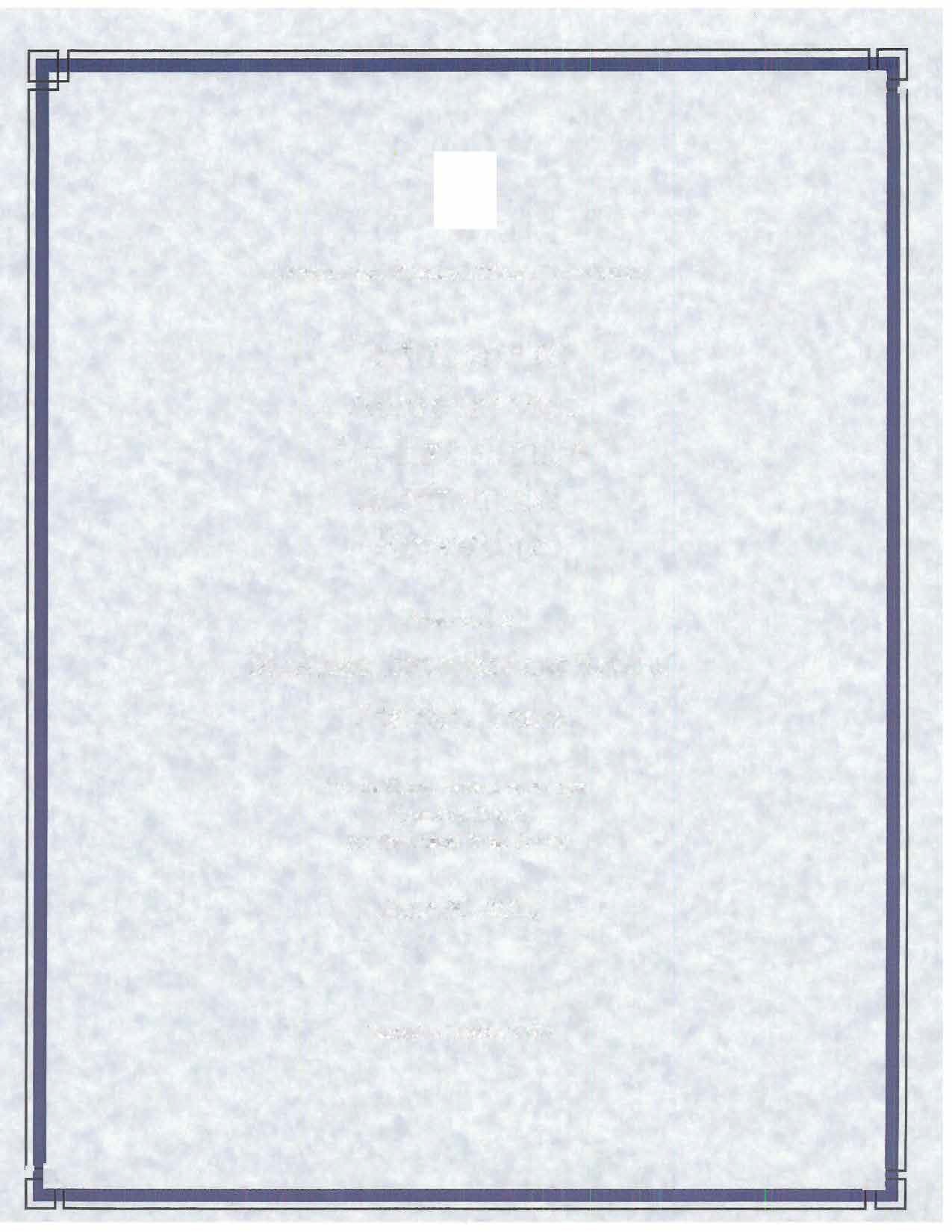 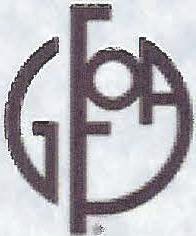 Government Finance Officers AssociationCertificate of Achievement for Excellence in Financial ReportingPresented toMcAllen Independent School District, TexasFor its Comprehensive Annual·Financial Reportfor the Fiscal Year EndedJune 30, 2013Executive Director/CEO- fi-1	rf